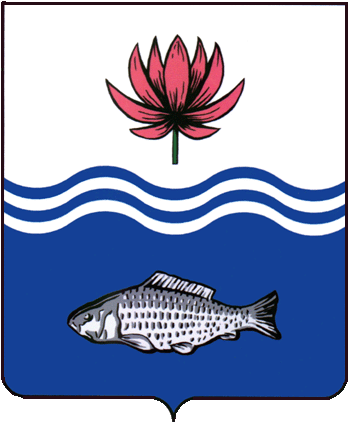 АДМИНИСТРАЦИЯ МО "ВОЛОДАРСКИЙ РАЙОН"АСТРАХАНСКОЙ ОБЛАСТИПОСТАНОВЛЕНИЕОб утверждении схемы расположения земельного участка, расположенного по адресу: Астраханская область, Володарский район, п. Володарский, ул. Спортивная, 6 «к» на кадастровом плане территорииВ соответствии со ст. 11.7, 11.10, 39.28, п. 8 ст. 39.29 Земельного кодекса Российской Федерации, администрация МО «Володарский район»ПОСТАНОВЛЯЕТ:1.Утвердить прилагаемую схему расположения земельного участка на кадастровом плане территории:площадь образуемого участка - 594 кв. м;адрес: Российская Федерация, Астраханская область, Володарский район, п. Володарский, ул. Спортивная, 6 «к»;кадастровый номер земельного участка, из которого образуется земельный участок 30:02:060104:2027;категория земель - земли населенных пунктов;территориальная зона - зона застройки индивидуальными жилыми домами (Ж-1);основной вид разрешенного использования - для ведения личного подсобного хозяйства с правом возведения жилых и нежилых строений;2.Присвоить образуемому в соответствии с прилагаемой схемой расположения земельного участка на кадастровом плане территории земельному участку адрес: Российская Федерация, Астраханская область, Володарский район, п. Володарский, ул. Спортивная, 6 «к».3.Файзутдинову Ринату Хакимжановичу:3.1.Обеспечить выполнение кадастровых работ в целях образования земельного участка в соответствии с утвержденной схемой расположения земельного участка на кадастровом плане территории.3.2.Осуществить государственный кадастровый учет образованного земельного участка в соответствии с Федеральным законом от 13.07.2015 № 218-ФЗ «О государственной регистрации недвижимости».3.3.Заключить Файзутдинову Ринату Хакимжановичу, 16.09.1972 г.р. (паспорт 12 17 692855, выдан ОУФМС России по Астраханской области и Республике Калмыкия в Кировском районе г. Астрахани, 29.09.2017 г., проживающему по адресу: г. Астрахань, ул. Тамбовская, д. 21/19, кв. 8), соглашение о перераспределении земель и земельного участка с кадастровым номером 30:02:060104:2027 в установленный законодательством срок после предоставления заявителем кадастрового паспорта земельного участка образованного в результате перераспределения.4.Настоящее постановление действует два года со дня его подписания.5.Контроль за исполнением настоящего постановления оставляю за собой.И.о. заместителя главы по оперативной работе						Н.С. Беккулова от 22.09.2020 г.N 1088